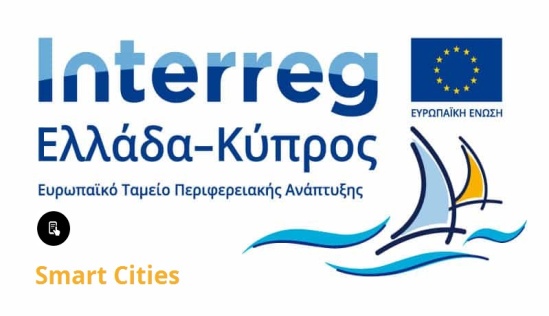 ΔΗΜΟΣ ΛΕΣΒΟΥ: ΤΕΧΝΙΚΕΣ ΣΥΝΑΝΤΗΣΕΙΣ ΕΡΓΟΥ (Π. 1.3.3), ΗΜΕΡΙΔΕΣ ΠΛΗΡΟΦΟΡΗΣΗΣ (Π. 2.3.2), ΕΝΤΥΠΟ ΚΑΙ ΗΛΕΚΤΡΟΝΙΚΟ ΥΛΙΚΟ ΠΛΗΡΟΦΟΡΗΣΗΣ (Π. 2.3.3), ΙΣΤΟΣΕΛΙΔΑ ΕΡΓΟΥ (Π. 2.3.4), WORKSHOP “ΕΞΥΠΝΗ ΠΟΛΗ, ΠΩΣ Η ΤΟΠΙΚΗ ΑΥΤΟΔΙΟΙΚΗΣΗ ΜΠΟΡΕΙ ΝΑ ΑΝΤΑΠΕΞΕΛΘΕΙ ΣΤΗΝ ΠΡΟΣΚΛΗΣΗ (Π. 6.3.1).ΕΝΤΥΠΟ ΟΙΚΟΝΟΜΙΚΗΣ ΠΡΟΣΦΟΡΑΣ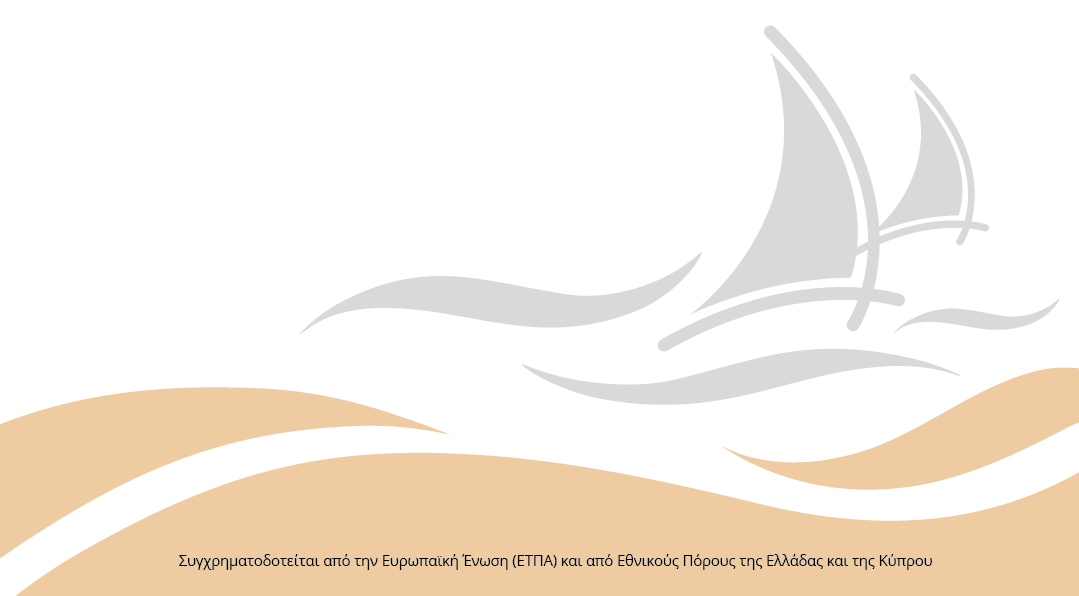 ΕΝΤΥΠΟ   ΟΙΚΟΝΟΜΙΚΗΣ  ΠΡΟΣΦΟΡΑΣΥποβάλλω την παρούσα οικονομική προσφορά και δηλώνω ότι αποδέχομαι πλήρως και χωρίς επιφύλαξη όλα αυτά και αναλαμβάνω την εκτέλεση της υπηρεσίας έναντι της παρακάτω αμοιβής. ΠΡΟΣΦΟΡΑ ΜΕ ΦΠΑ 24%ΟΛΟΓΡΑΦΩΣ (ΣΥΝΟΛΙΚΗ ΔΑΠΑΝΗ ΜΕ ΦΠΑ 24%)______________Τόπος/ημερομηνίαΟ Προσφέρων(Υπογραφή –Σφραγίδα)ΕΠΩΝΥΜΙΑ:  ……………………………..ΠΡΟΣ:   ΔΗΜΟ ΛΕΣΒΟΥ   ΕΔΡΑ:………………………………………..“ΤΕΧΝΙΚΕΣ ΣΥΝΑΝΤΗΣΕΙΣ ΕΡΓΟΥ (Π. 1.3.3), ΗΜΕΡΙΔΕΣ ΠΛΗΡΟΦΟΡΗΣΗΣ (Π. 2.3.2), ΕΝΤΥΠΟ ΚΑΙ ΗΛΕΚΤΡΟΝΙΚΟ ΥΛΙΚΟ ΠΛΗΡΟΦΟΡΗΣΗΣ (Π. 2.3.3), ΙΣΤΟΣΕΛΙΔΑ ΕΡΓΟΥ (Π. 2.3.4), WORKSHOP “ΕΞΥΠΝΗ ΠΟΛΗ, ΠΩΣ Η ΤΟΠΙΚΗ ΑΥΤΟΔΙΟΙΚΗΣΗ ΜΠΟΡΕΙ ΝΑ ΑΝΤΑΠΕΞΕΛΘΕΙ ΣΤΗΝ ΠΡΟΣΚΛΗΣΗ (Π. 6.3.1).”  ΤΗΣ ΠΡΑΞΗΣ ΜΕ ΑΚΡΩΝΥΜΙΟ  “Smart Cities”, ΣΤΟ ΠΛΑΙΣΙΟ ΤΟΥ ΠΡΟΓΡΑΜΜΑΤΟΣ ΣΥΝΕΡΓΑΣΙΑΣ INTERREG V-A ΕΛΛΑΔΑ – ΚΥΠΡΟΣ 2014 – 2020ΟΔΟΣ: - ΑΡΙΘΜΟΣ - Τ.Κ.:………………………………“ΤΕΧΝΙΚΕΣ ΣΥΝΑΝΤΗΣΕΙΣ ΕΡΓΟΥ (Π. 1.3.3), ΗΜΕΡΙΔΕΣ ΠΛΗΡΟΦΟΡΗΣΗΣ (Π. 2.3.2), ΕΝΤΥΠΟ ΚΑΙ ΗΛΕΚΤΡΟΝΙΚΟ ΥΛΙΚΟ ΠΛΗΡΟΦΟΡΗΣΗΣ (Π. 2.3.3), ΙΣΤΟΣΕΛΙΔΑ ΕΡΓΟΥ (Π. 2.3.4), WORKSHOP “ΕΞΥΠΝΗ ΠΟΛΗ, ΠΩΣ Η ΤΟΠΙΚΗ ΑΥΤΟΔΙΟΙΚΗΣΗ ΜΠΟΡΕΙ ΝΑ ΑΝΤΑΠΕΞΕΛΘΕΙ ΣΤΗΝ ΠΡΟΣΚΛΗΣΗ (Π. 6.3.1).”  ΤΗΣ ΠΡΑΞΗΣ ΜΕ ΑΚΡΩΝΥΜΙΟ  “Smart Cities”, ΣΤΟ ΠΛΑΙΣΙΟ ΤΟΥ ΠΡΟΓΡΑΜΜΑΤΟΣ ΣΥΝΕΡΓΑΣΙΑΣ INTERREG V-A ΕΛΛΑΔΑ – ΚΥΠΡΟΣ 2014 – 2020Α.Φ.Μ.:………………………………………..“ΤΕΧΝΙΚΕΣ ΣΥΝΑΝΤΗΣΕΙΣ ΕΡΓΟΥ (Π. 1.3.3), ΗΜΕΡΙΔΕΣ ΠΛΗΡΟΦΟΡΗΣΗΣ (Π. 2.3.2), ΕΝΤΥΠΟ ΚΑΙ ΗΛΕΚΤΡΟΝΙΚΟ ΥΛΙΚΟ ΠΛΗΡΟΦΟΡΗΣΗΣ (Π. 2.3.3), ΙΣΤΟΣΕΛΙΔΑ ΕΡΓΟΥ (Π. 2.3.4), WORKSHOP “ΕΞΥΠΝΗ ΠΟΛΗ, ΠΩΣ Η ΤΟΠΙΚΗ ΑΥΤΟΔΙΟΙΚΗΣΗ ΜΠΟΡΕΙ ΝΑ ΑΝΤΑΠΕΞΕΛΘΕΙ ΣΤΗΝ ΠΡΟΣΚΛΗΣΗ (Π. 6.3.1).”  ΤΗΣ ΠΡΑΞΗΣ ΜΕ ΑΚΡΩΝΥΜΙΟ  “Smart Cities”, ΣΤΟ ΠΛΑΙΣΙΟ ΤΟΥ ΠΡΟΓΡΑΜΜΑΤΟΣ ΣΥΝΕΡΓΑΣΙΑΣ INTERREG V-A ΕΛΛΑΔΑ – ΚΥΠΡΟΣ 2014 – 2020Δ.Ο.Υ.:…………………………………….“ΤΕΧΝΙΚΕΣ ΣΥΝΑΝΤΗΣΕΙΣ ΕΡΓΟΥ (Π. 1.3.3), ΗΜΕΡΙΔΕΣ ΠΛΗΡΟΦΟΡΗΣΗΣ (Π. 2.3.2), ΕΝΤΥΠΟ ΚΑΙ ΗΛΕΚΤΡΟΝΙΚΟ ΥΛΙΚΟ ΠΛΗΡΟΦΟΡΗΣΗΣ (Π. 2.3.3), ΙΣΤΟΣΕΛΙΔΑ ΕΡΓΟΥ (Π. 2.3.4), WORKSHOP “ΕΞΥΠΝΗ ΠΟΛΗ, ΠΩΣ Η ΤΟΠΙΚΗ ΑΥΤΟΔΙΟΙΚΗΣΗ ΜΠΟΡΕΙ ΝΑ ΑΝΤΑΠΕΞΕΛΘΕΙ ΣΤΗΝ ΠΡΟΣΚΛΗΣΗ (Π. 6.3.1).”  ΤΗΣ ΠΡΑΞΗΣ ΜΕ ΑΚΡΩΝΥΜΙΟ  “Smart Cities”, ΣΤΟ ΠΛΑΙΣΙΟ ΤΟΥ ΠΡΟΓΡΑΜΜΑΤΟΣ ΣΥΝΕΡΓΑΣΙΑΣ INTERREG V-A ΕΛΛΑΔΑ – ΚΥΠΡΟΣ 2014 – 2020ΤΗΛΕΦΩΝΟ:……………………………………“ΤΕΧΝΙΚΕΣ ΣΥΝΑΝΤΗΣΕΙΣ ΕΡΓΟΥ (Π. 1.3.3), ΗΜΕΡΙΔΕΣ ΠΛΗΡΟΦΟΡΗΣΗΣ (Π. 2.3.2), ΕΝΤΥΠΟ ΚΑΙ ΗΛΕΚΤΡΟΝΙΚΟ ΥΛΙΚΟ ΠΛΗΡΟΦΟΡΗΣΗΣ (Π. 2.3.3), ΙΣΤΟΣΕΛΙΔΑ ΕΡΓΟΥ (Π. 2.3.4), WORKSHOP “ΕΞΥΠΝΗ ΠΟΛΗ, ΠΩΣ Η ΤΟΠΙΚΗ ΑΥΤΟΔΙΟΙΚΗΣΗ ΜΠΟΡΕΙ ΝΑ ΑΝΤΑΠΕΞΕΛΘΕΙ ΣΤΗΝ ΠΡΟΣΚΛΗΣΗ (Π. 6.3.1).”  ΤΗΣ ΠΡΑΞΗΣ ΜΕ ΑΚΡΩΝΥΜΙΟ  “Smart Cities”, ΣΤΟ ΠΛΑΙΣΙΟ ΤΟΥ ΠΡΟΓΡΑΜΜΑΤΟΣ ΣΥΝΕΡΓΑΣΙΑΣ INTERREG V-A ΕΛΛΑΔΑ – ΚΥΠΡΟΣ 2014 – 2020FAX:……………………………ΟΙΚΟΝΟΜΙΚΗ ΠΡΟΣΦΟΡΑΟΙΚΟΝΟΜΙΚΗ ΠΡΟΣΦΟΡΑΟΙΚΟΝΟΜΙΚΗ ΠΡΟΣΦΟΡΑΟΙΚΟΝΟΜΙΚΗ ΠΡΟΣΦΟΡΑΟΙΚΟΝΟΜΙΚΗ ΠΡΟΣΦΟΡΑΟΙΚΟΝΟΜΙΚΗ ΠΡΟΣΦΟΡΑΕνότητα ΠαραδοτέοΜονάδα μέτρησηςΠοσότηταΚόστος/ ΠαραδοτέοΣύνολο  με ΦΠΑΑ: ΤΕΧΝΙΚΕΣ ΣΥΝΑΝΤΗΣΕΙΣ ΕΡΓΟΥ (ΠΕ 1.3.3)1 Τεχνική Συνάντηση Εργου (Ενδιάμεση)Κατ' αποκοπήΒ: ΗΜΕΡΙΔΕΣ ΠΛΗΡΟΦΟΡΗΣΗΣ (ΠΕ 2.3.2)Συγκεντρωτική Έκθεση πεπραγμένων ημερίδαςΚατ' αποκοπήΓ: ΕΝΤΥΠΟ ΚΑΙ ΗΛΕΚΤΡΟΝΙΚΟ ΥΛΙΚΟ ΠΛΗΡΟΦΟΡΙΣΗΣ (ΠΕ 2.3.3) Άρθρο για κάθε εξαμηνιαίο ενημερωτικό δελτίο της Πράξης (e-Newsletter)ΤεμάχιοΔημοσιεύσεις στην σελίδα κοινωνικής δικτύωσης της Πράξης – Τρεις (3) ανά εξάμηνοΤεμάχιοΔελτία ΤύπουΤεμάχιοΆρθρα – δημοσιεύσεις στον τοπικό έντυπο ή/ και ηλεκτρονικό τύποΤεμάχιοΑυτοκόλλητα ενημέρωσηςΤεμάχιοΠινακίδα ενημέρωσης – προώθησης της διαδικτυακής πύλης Τουρισμού/ Πολιτισμού και επιχειρηματικότηταςΤεμάχιοΤον σχεδιασμό και αναπαραγωγή ενημερωτικού φυλλαδίου για λογαριασμό του εταιρικού σχήματος και τη διανομή 3.000 αντιτύπων στο κάθε ένα εταίροΤεμάχιοΔ:ΙΣΤΟΣΕΛΙΔΑ ΕΡΓΟΥ (ΠΕ 2.3.4)δημιουργία της ενημερωτικής ιστοσελίδας του έργου, με βασικό σκοπό την ενημέρωση του ευρύ κοινού για τις δράσεις και τα αποτελέσματα του έργουΚατ' αποκοπήΕ:WORKSHOP “ΕΞΥΠΝΗ ΠΟΛΗ, ΠΩΣ Η ΤΟΠΙΚΗ ΑΥΤΟΔΙΟΙΚΗΣΗ ΜΠΟΡΕΙ ΝΑ ΑΝΤΑΠΕΞΕΛΘΕΙ ΣΤΗΝ ΠΡΟΣΚΛΗΣΗ (ΠΕ 6.3.1)διοργάνωση ενός workshop με στόχο την ανταλλαγή καλών πρακτικών, εμπειριών και τη μεταφορά τεχνογνωσίας μεταξύ των τοπικών αυτοδιοικήσεων της Ελλάδας και της Κύπρου στην εφαρμογή δράσεων «έξυπνης πόλης».Κατ' αποκοπήΣΥΝΟΛΙΚΗ ΔΑΠΑΝΗ ΠΡΟ ΦΠΑΦΠΑ 24%ΣΥΝΟΛΙΚΗ ΔΑΠΑΝΗ ΜΕ ΦΠΑ 24%